ПРОТОКОЛ № 3заседания Научного студенческого дискуссионного Клуба историко-экономических исследований Департамента экономической теории27 октября 2021 г.                                                                                                         г. МоскваПрисутствовали: руководитель Клуба, проф. Я. С. Ядгаров, руководитель Департамента, проф. В. В. Дементьев,доц. В. В. Остроумов, доц. Г. А. Терская, студенты – члены Клуба (всего 104 чел. – список прилагается)Повестка дня:«Актуальные дискуссионные теоретико-методологические и научно-практические аспекты развития мировой экономической мысли в ретроспективе»Выступление руководителя Департамента экономической теории, д.э.н., профессора В. В. Дементьева на тему: «Три лица современной экономической теории» (часть 2)Научный доклад студентки 3 курса факультета социальных наук и массовых коммуникаций, группы П19-1 Дементьевой А. А. Тема доклада: «Маржинализм и «маржинальная революция»Научный доклад студента 3 курса факультета социальных наук и массовых коммуникаций, группы П19-1 Иванникова Г. А. Тема доклада: «Карл Менгер о «хозяйстве Робинзона, экономических благах и их стоимости»СЛУШАЛИ: проф. Дементьева В. В., который продолжил рассматривать начатую на первом заседании Клуба тему: «Три лица современной экономической теории». В докладе была обозначена и аргументирована проблематика развития хозяйственной жизни и теоретической экономики как субъективного процесса, раскрыт ряд аспектов такой составляющей истории экономической мысли на современном этапе, как поведенческая экономика. Докладчик подчеркнул, что экономика – это, прежде всего люди, которые принимают субъективные решения. А. Маршалл подчеркивал, что экономическая теория, с одной стороны, представляет собой исследование богатства, а с другой стороны – образует часть исследования человека. В связи с этим задачей выступает изучение человека, поскольку, как отмечал Г. Саймон, экономика — это, прежде всего, процесс принятия решений. В своем выступлении В. В. Дементьев показал и подкрепил конкретными примерами, что человек руководствуется эмоциями, рутинами, субъективными ценностями и прочими факторами: «точка счастья» находится в голове у человека. Докладчик раскрыл, кроме того, сущность и особенности ряда актуальных аспектов поведенческой экономики, моральной экономики, нейроэкономики.Доклад вызвал большой интерес слушателей – участников Клуба историко-экономических исследований. В дискуссии активное участие приняли: Иванников Г. А., Невечеря В. Л., Крайкин А. П., Налоева Л. А. и другие студенты.СЛУШАЛИ: научный доклад студентки факультета социальных наук и массовых коммуникаций, группы П19-1 Дементьевой А. А. на тему: «Маржинализм и «маржинальная революция». В своем выступлении Дементьева А. А. отметила, что в период маржинализма политическую экономию впервые стало возможным признать наукой, которая изучает взаимосвязь между данными целями и данными ограниченными средствами, имеющими альтернативные возможности использования. Докладчик обозначила основные теоретико-методологические отличия новаций маржиналистов от классиков политической экономии, охарактеризовала сущностные аспекты двух этапов «маржинальной революции», общие и отличительные черты указанных этапов.В рамках дискуссии члены Клуба обсудили значение идей маржинализма для современной экономической науки.СЛУШАЛИ: научный доклад студента факультета социальных наук и массовых коммуникаций, группы П19-1 Иванникова Г. А. Тема доклада: «Карл Менгер о «хозяйстве Робинзона, экономических благах и их стоимости»Выступающий осветил теоретические и методологические аспекты принципиально новых экономических положений, изложенных основателем австрийской школы экономической мысли Карлом Менгером в своем главном научном труде «Основания политической экономии». Докладчик сделал выводы о том, что определенные достоинства менгеровского анализа на микроуровне (уровне индивида) дополнили методологический инструментарий современной экономической науки вновь введенными в научный оборот субъективистскими и психологическими (в контексте предельного экономического анализа) составляющими. Он также подчеркнул, что, с одной стороны, научно-практические новации, выраженные в теоретико-методологических положениях Карла Менгера об экономических благах и механизме формирования их стоимости, стали одним из оснований последующего развития маржинальной научно-исследовательской парадигмы и последующих школ и направлений мировой экономической мысли. С другой стороны, экономические воззрения основателя австрийской школы поспособствовали критическому осмыслению «трудовой теории стоимости» и последующему альтернативному осмыслению теории стоимости, как важнейшей составляющей экономической науки в прошлом и настоящем.ПОСТАНОВИЛИ: одобрить выступления членов клуба историко-экономических исследований, отметить активное участие в работе клуба следующих студентов: Иванникова Г. А., Дементьевой А. А., Невечери В. Л., Крайкина А. П. и других.Руководитель научного студенческого дискуссионного Клуба историко-экономических исследований Департамента экономической теории Финансового университета, доктор экономических наук, профессор                           Я.С. Ядгаров Секретарь, доцент					             Г. А. ТерскаяС записью заседания клуба можно ознакомиться по ссылке:Щелкните здесь, чтобы присоединиться к собранию: https://teams.microsoft.com/l/meetup-join/19%3ameeting_YWVjY2RhNzgtMTJjOC00NjRkLThmOWQtZDlkMGQ0Y2IzYzU1%40thread.v2/0?context=%7b%22Tid%22%3a%22c8c69aae-32ba-43d1-9f59-f98c95fb227b%22%2c%22Oid%22%3a%2201c4ccba-b768-400b-afb9-2184378fff1f%22%7d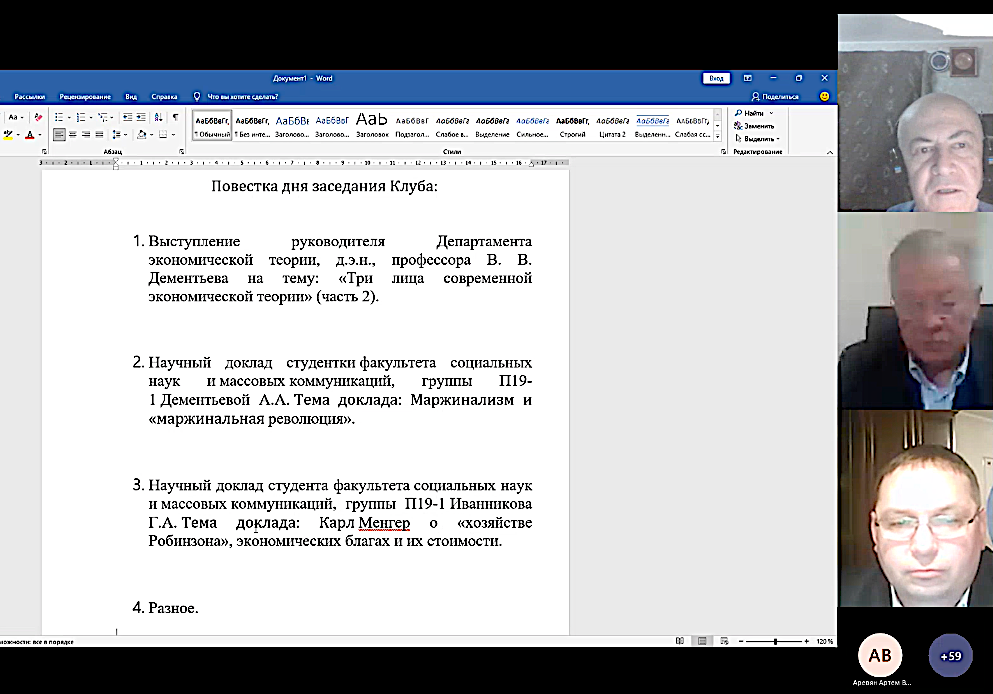 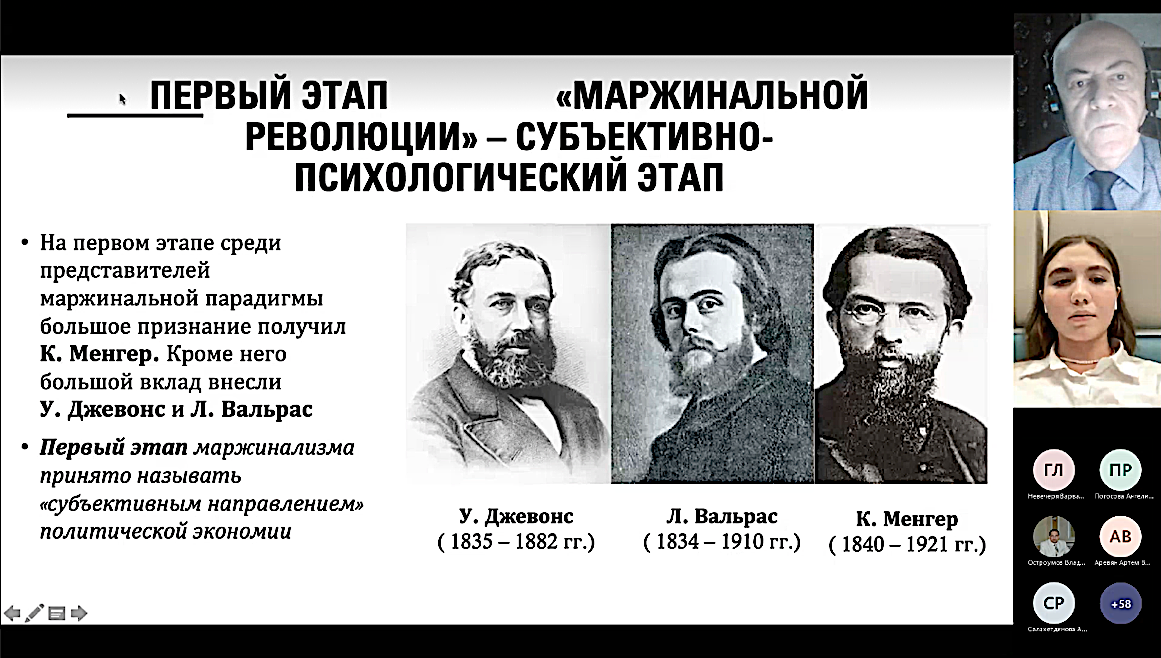 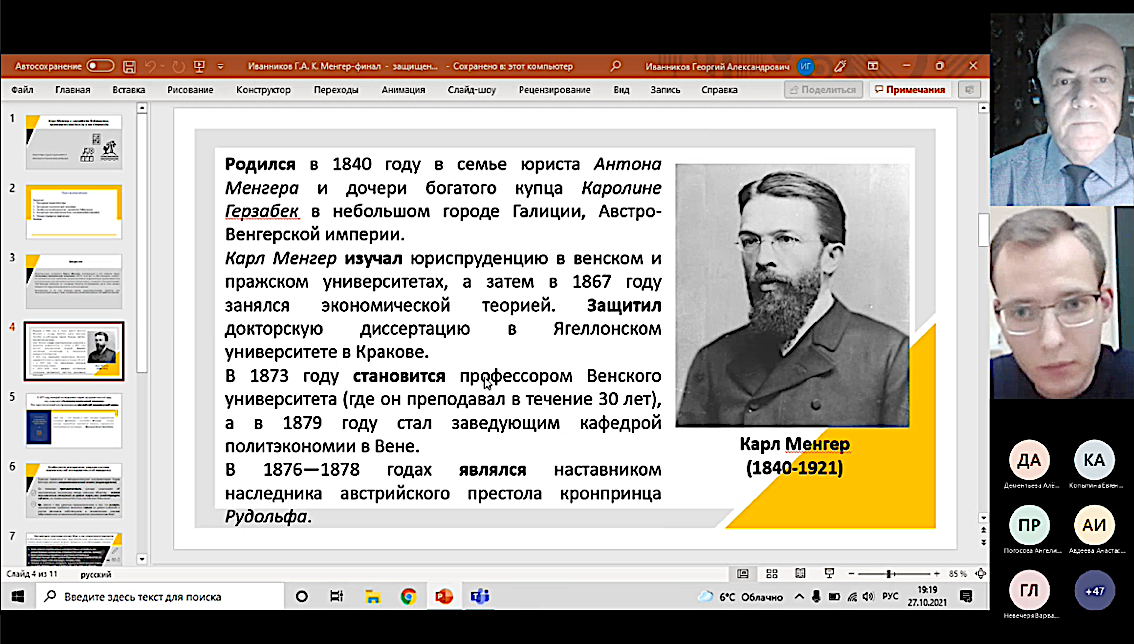 